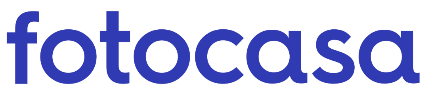 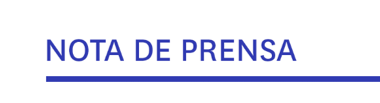 ANÁLISIS ACUMULATIVO PRECIO DE LA VIVIENDA EN ESPAÑAEl precio del alquiler ha subido de media un 41% en España en los últimos 5 años El alquiler de la vivienda sube más del 40% para canarios, valencianos, riojanos y navarros en 5 añosEn 2016 se pagaba de media 592 € por una vivienda en España y en 2021 se paga de media 835 €Madrid, 24 de agosto de 2021El precio acumulativo de la vivienda en alquiler ha subido en España un 41% en 5 años y un 32% en 10 años, sin embargo, el valor de hace un año ha caído un -4%, según el estudio a mitad de año de “Variación acumulativa de la vivienda en España en 2021”, basado en los precios de la vivienda en alquiler del mes de junio de los últimos 10 años del Índice Inmobiliario Fotocasa. Variación acumulativa (%) por años en EspañaCCAA con porcentajes (%) acumulativo  “En los últimos cinco años el precio del alquiler en nuestro país ha sufrido incrementos en el precio sin precedentes y es precisamente durante estos cinco años (2016 a 2021) donde se concentran las subidas más importantes en el precio del alquiler en nuestro país. No obstante, parece ser que la tendencia alcista ha cambiado a lo largo de 2020 y ahora el precio del alquiler ha empezado a caer después de muchos años de intensas subidas. Las caídas no son iguales en cada región, pero sí que la tendencia general a nivel de España es la de la caída de precios (-2,7% interanual de media en España) y esta tendencia se hace más intensa en ciudades como Madrid o Barcelona que tienen caídas interanuales del -10%”, explica María Matos, directora de Estudios y Portavoz de Fotocasa. Analizando los incrementos porcentuales acumulados desde 2016, el precio medio del metro cuadrado de la vivienda en alquiler ha aumentado un 41% en España (de 7,40 euros/m2 al mes en junio de 2016 a 10,44 euros/m2 al mes en junio de 2021).  Así, los españoles en 2016 debían pagar por el alquiler de una vivienda de 80 m2 una media de 592 euros/mes (junio de 2016, 7,40 €/m2 al mes) frente a los 835 euros (junio de 2021, 10,44 €/m2 al mes) que se paga como media en España en 2021. Precio medio de una vivienda de 80 m2 por CCAALos canarios y valencianos son los más afectados por el incremento del alquilerDe las comunidades autónomas que más se han visto afectadas por el incremento del alquiler estos últimos cinco años, cuatro de ellas superan el 40% de incrementos desde 2016, según el estudio de Fotocasa. El precio de la vivienda de alquiler en Canarias ha pasado de 6,43 €/m2 al mes en junio de 2016 a 9,58 €/m2 al mes en junio de 2021 (49% de incremento). Por otro lado, los valencianos han pasado de 5,77 €/m2 al mes en junio de 2016 a 8,42 €/m2 al mes en junio de 2021 (46% de incremento).El orden de las CCAA con incremento acumulativo de los alquileres en España es: Canarias con 49%, Comunitat Valenciana con 46%, La Rioja con 43%, Navarra con 42%, Cantabria con 38%, Cataluña con 37%, Andalucía con 35%, Región de Murcia con 32%, Galicia con 31%, Castilla-La Mancha con 30%, Aragón con 29%, Madrid con 28%, País Vasco con 26%, Asturias con 26%, Castilla y León con 26%, Extremadura con23% y Baleares con 11%.Comparativa del acumulativo de la vivienda en alquiler en España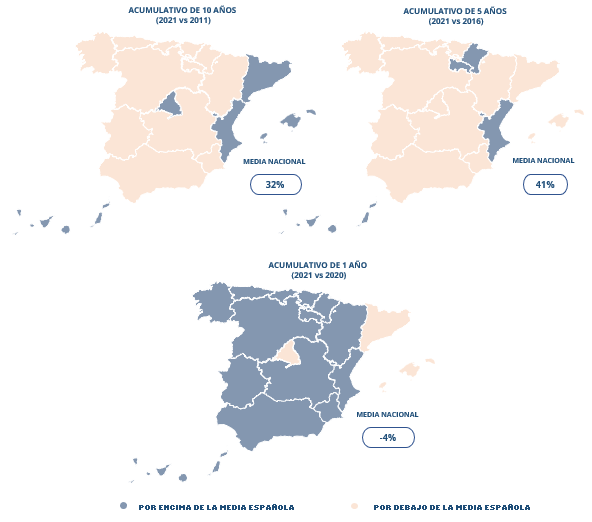 Por ciudadesSan Cristóbal de la Laguna ( en Santa Cruz de Tenerife) es la única ciudad de España cuyo incremento acumulativo de la vivienda en alquiler alcanza el 60% en junio de 2021 respecto a junio de 2016, pero apenas ha incrementado un 8% respecto al mismo periodo de 2020, según el estudio de Fotocasa. Por una vivienda de 80 metros cuadrados en régimen de alquiler en San Cristóbal de la Laguna se pagaba 426 euros al mes hace 5 años (5,33 €/m2 al mes en junio de 2016), mientras que en 2021 se paga 689 euros (8,61 €/m2 al mes en junio de 2021).Las diez ciudades con mayor incremento acumulativo de alquiler en España los últimos 5 años (desde 2016) son: San Cristóbal de la Laguna con 62%, Mijas con 49%, Torremolinos con 47%, Murcia capital con 45%, Logroño con 44%, Santa Cruz de Tenerife capital con 42%, Terrassa con 42%,  Manresa con 41%, Vigo con 41% y Fuenlabrada con 40%.Por otro lado, las ciudades con descensos acumulativos en el precio de la vivienda en alquiler desde 2016 son: Torrevieja con -0,7% y Barcelona capital con -0,5%.10 ciudades con mayor porcentaje (%) acumulativo Precio medio de una vivienda de 80 m2 por CCAATablas adicionales:1- Capitales de provincia con porcentaje (%) acumulativo 2- Precio medio de una vivienda de 80 m2 por capitales de provinciaSobre FotocasaPortal inmobiliario que cuenta con inmuebles de segunda mano, promociones de obra nueva y viviendas de alquiler. Cada mes genera un tráfico de 34 millones de visitas (75% a través de dispositivos móviles). Mensualmente elabora el índice inmobiliario Fotocasa, un informe de referencia sobre la evolución del precio medio de la vivienda en España, tanto en venta como en alquiler.Toda nuestra información la puedes encontrar en nuestra Sala de Prensa. Fotocasa pertenece a Adevinta, una empresa 100% especializada en Marketplaces digitales y el único “pure player” del sector a nivel mundial. Más información sobre Fotocasa. Sobre Adevinta SpainAdevinta Spain es una compañía líder en marketplaces digitales y una de las principales empresas del sector tecnológico del país, con más de 18 millones de usuarios al mes en sus plataformas de los sectores inmobiliario (Fotocasa y habitaclia), empleo (InfoJobs), motor (coches.net y motos.net) y compraventa de artículos de segunda mano (Milanuncios).Los negocios de Adevinta han evolucionado del papel al online a lo largo de más de 40 años de trayectoria en España, convirtiéndose en referentes de Internet. La sede de la compañía está en Barcelona y cuenta con una plantilla de más de 1.100 empleados comprometidos con fomentar un cambio positivo en el mundo a través de tecnología innovadora, otorgando una nueva oportunidad a quienes la están buscando y dando a las cosas una segunda vida.Adevinta tiene presencia mundial en 16 países. El conjunto de sus plataformas locales recibe un promedio de 3.000 millones de visitas cada mes. Más información en adevinta.esLlorente y Cuenca    			          Departamento Comunicación FotocasaRamon Torné								                               Anaïs López rtorne@llorenteycuenca.com			                                                  comunicacion@fotocasa.es638 68 19 85      								                 620 66 29 26Fanny Merinoemerino@llorenteycuenca.com663 35 69 75 Laura Lázarollazaro@llorenteycuenca.com685 839 655CCAA(%) Acumulativo10 años  (2021 vs 2011)(%) Acumulativo5 años (2021 vs 2016)(%) Acumulativo1 año (2021 vs 2020)Andalucía27%35%-2%Aragón12%29%0%Asturias8%26%6%Baleares45%11%-9%Canarias46%49%0%Cantabria26%38%8%Castilla y León18%26%2%Castilla-La Mancha7%30%2%Cataluña41%37%-6%Comunitat Valenciana42%46%-3%Extremadura11%23%5%Galicia20%31%4%La Rioja22%43%11%Madrid34%28%-10%Navarra25%42%2%País Vasco14%26%-1%Región de Murcia28%32%2%España32%41%-4%CCAAAlquiler de una vivienda de 80 m2 en 2011Alquiler de una vivienda de 80 m2 en 2016Alquiler de una vivienda de 80 m2 en 2021Andalucía      537 €  505 €       681 € Aragón      601 €  523 €       673 € Asturias      601 €  515 €       648 € Baleares      629 €  826 €       914 € Canarias      524 €  514 €       766 € Cantabria      604 €  552 €       762 € Castilla y León      498 €  469 €       589 € Castilla-La Mancha      450 €  370 €       480 € Cataluña      784 €  806 €    1.103 € Comunitat Valenciana      475 €  462 €       674 € Extremadura      402 €  361 €       444 € Galicia      490 €  449 €       587 € La Rioja      494 €  422 €       603 € Madrid      823 €  859 €    1.102 € Navarra      643 €  568 €       804 € País Vasco      921 €  831 €    1.047 € Región de Murcia      466 €  449 €       594 € España      632 €  592 €       835 € ProvinciaCiudad(%) Acumulativo10 años  (2021 vs 2011)(%) Acumulativo5 años (2021 vs 2016)(%) Acumulativo1 año (2021 vs 2020)Santa Cruz de TenerifeSan Cristóbal de la Laguna40%62%8%MálagaMijas52%49%-3%MálagaTorremolinos46%47%3%MurciaMurcia capital29%45%1%La RiojaLogroño23%44%10%Santa Cruz de TenerifeSanta Cruz de Tenerife capital28%42%0%BarcelonaTerrassa23%42%2%BarcelonaManresa14%41%5%PontevedraVigo28%41%4%MadridFuenlabrada23%40%-ProvinciaCiudadAlquiler de una vivienda de 80 m2 en 2011Alquiler de una vivienda de 80 m2 en 2016Alquiler de una vivienda de 80 m2 en 2021Santa Cruz de TenerifeSan Cristóbal de la Laguna        492 €         426 €         689 € MálagaMijas        492 €         502 €         750 € MálagaTorremolinos        593 €         588 €         865 € MurciaMurcia capital        455 €         405 €         587 € La RiojaLogroño        506 €         433 €         622 € Santa Cruz de TenerifeSanta Cruz de Tenerife capital        557 €         502 €         714 € BarcelonaTerrassa        674 €         588 €         833 € BarcelonaManresa        556 €         447 €         631 € PontevedraVigo        546 €         495 €         698 € MadridFuenlabrada        606 €         534 €         747 € BarcelonaManresa        556 €         447 €         631 € ProvinciaCiudad(%) Acumulativo      10 años (2021 vs 2011)(%) Acumulativo      5 años (2021 vs 2016)(%) Acumulativo 1 año            (2021 vs 2020)AlmeríaAlmería capital18%33%8%CádizCádiz capital12%33%7%CórdobaCórdoba capital1%15%0%GranadaGranada capital21%28%0%HuelvaHuelva capital8%23%-1%JaénJaén capital-1%11%-6%MálagaMálaga capital33%32%-7%SevillaSevilla capital18%28%-4%ZaragozaZaragoza capital10%24%-2%AsturiasOviedo9%25%6%Illes BalearsPalma de Mallorca41%10%-7%Las PalmasLas Palmas de Gran Canaria41%31%0%Santa Cruz de TenerifeSanta Cruz de Tenerife capital28%42%0%CantabriaSantander12%24%4%ÁvilaÁvila capital10%23%3%BurgosBurgos capital7%20%1%LeónLeón capital7%20%-4%PalenciaPalencia capital12%12%-3%SalamancaSalamanca capital17%15%-1%SegoviaSegovia capital20%33%1%ValladolidValladolid capital13%22%1%AlbaceteAlbacete capital9%33%3%Ciudad RealCiudad Real capital-6%10%1%GuadalajaraGuadalajara capital8%22%0%ToledoToledo capital6%24%2%BarcelonaBarcelona capital25%-1%-11%GironaGirona capital14%25%-2%LleidaLleida capital11%29%0%TarragonaTarragona capital9%21%-2%AlicanteAlicante / Alacant32%22%-2%CastellónCastellón de la Plana / Castelló de la Plana18%35%4%ValenciaValencia capital40%39%-5%BadajozBadajoz capital7%17%6%CáceresCáceres capital12%26%8%A CoruñaA Coruña capital25%30%-1%LugoLugo capital22%35%OurenseOurense capital19%28%5%La RiojaLogroño23%44%10%MadridMadrid capital28%18%-11%NavarraPamplona / Iruña21%35%3%BizkaiaBilbao4%15%-4%GipuzkoaDonostia - San Sebastián23%22%-1%MurciaMurcia capital29%45%1%ProvinciaCiudadAlquiler de una vivienda de 80 m2 en 2011Alquiler de una vivienda de 80 m2 en 2016Alquiler de una vivienda de 80 m2 en 2021AlmeríaAlmería capital498 €445 €590 €CádizCádiz capital764 €643 €858 €CórdobaCórdoba capital585 €515 €591 €GranadaGranada capital524 €496 €637 €HuelvaHuelva capital499 €438 €538 €JaénJaén capital477 €425 €471 €MálagaMálaga capital578 €582 €766 €SevillaSevilla capital680 €630 €805 €ZaragozaZaragoza capital643 €569 €708 €AsturiasOviedo599 €520 €652 €Illes BalearsPalma de Mallorca638 €819 €902 €Las PalmasLas Palmas de Gran Canaria592 €636 €832 €Santa Cruz de TenerifeSanta Cruz de Tenerife capital557 €502 €714 €CantabriaSantander652 €586 €729 €ÁvilaÁvila capital449 €400 €494 €BurgosBurgos capital565 €504 €606 €LeónLeón capital478 €427 €514 €PalenciaPalencia capital462 €461 €516 €SalamancaSalamanca capital561 €571 €658 €SegoviaSegovia capital551 €498 €662 €ValladolidValladolid capital523 €486 €591 €AlbaceteAlbacete capital495 €406 €540 €Ciudad RealCiudad Real capital461 €391 €431 €GuadalajaraGuadalajara capital544 €478 €586 €ToledoToledo capital574 €487 €606 €BarcelonaBarcelona capital981 €1.229 €1.222 €GironaGirona capital673 €611 €766 €LleidaLleida capital502 €433 €557 €TarragonaTarragona capital629 €570 €687 €AlicanteAlicante / Alacant490 €531 €647 €CastellónCastellón de la Plana / Castelló de la Plana450 €394 €532 €ValenciaValencia capital550 €555 €771 €BadajozBadajoz capital449 €412 €482 €CáceresCáceres capital423 €377 €475 €A CoruñaA Coruña capital537 €514 €670 €LugoLugo capital377 €340 €459 €OurenseOurense capital392 €362 €466 €La RiojaLogroño506 €433 €622 €MadridMadrid capital924 €997 €1.181 €NavarraPamplona / Iruña687 €614 €830 €BizkaiaBilbao986 €894 €1.029 €GipuzkoaDonostia - San Sebastián1.049 €1.054 €1.288 €MurciaMurcia capital455 €405 €587 €